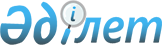 О внесении изменений в технический регламент Таможенного союза "О безопасности продукции, предназначенной для детей и подростков" (ТР ТС 007/2011)Решение Совета Евразийской экономической комиссии от 23 сентября 2022 года № 147.
      В соответствии со статьей 52 Договора о Евразийском экономическом союзе от 29 мая 2014 года и пунктом 29 приложения № 1 к Регламенту работы Евразийской экономической комиссии, утвержденному Решением Высшего Евразийского экономического совета от 23 декабря 2014 г. № 98, Совет Евразийской экономической комиссии решил:
      1.1Внести в технический регламент Таможенного союза "О безопасности продукции, предназначенной для детей и подростков" (ТР ТС 007/2011), принятый Решением Комиссии Таможенного союза от 23 сентября 2011 г. № 797, изменения согласно приложению.
      2.1Настоящее Решение вступает в силу по истечении 180 календарных дней с даты его официального опубликования.
      Члены Совета Евразийской экономической комиссии: ИЗМЕНЕНИЯ,
вносимые в технический регламент Таможенного союза "О безопасности продукции, предназначенной для детей и подростков" (ТР ТС 007/2011)
      1. В пункте 1 статьи 1:
      а) в абзаце первом слова ", независимо от страны происхождения" исключить;
      б) абзац третий после слов "галантерейные изделия," дополнить словами "изделия санитарно-гигиенические разового использования,".
      2. В статье 2:
      а) абзац седьмой исключить;
      б) после абзаца девятого дополнить абзацем следующего содержания:
      "изделия эпизодического использования – изделия, предназначенные для непрерывной носки в течение не более 4 часов не более 2 раз в неделю с указанием соответствующей информации на маркировке изделия;".
      3. В статье 5:
      а) абзац третий пункта 1 после слова "рукавицы" дополнить словами "(кроме кожаных)", после слова "перчатки" дополнить словами "(кроме кожаных)";
      б) в пункте 2:
      абзац восьмой дополнить словами "(не определяется гигроскопичность отделочных деталей и деталей верха изделий 2-го слоя, не имеющих непосредственного контакта с кожей пользователя, если они предназначены для декоративного оформления верха изделия; в одежде и изделиях на подкладке гигроскопичность определяется отдельно для материала верха и для подкладки)";
      абзац девятый дополнить словами "(в одежде и изделиях на подкладке определяется отдельно для материала верха и для подкладки)";
      дополнить абзацем следующего содержания: 
      "Не проводятся испытания по показателю "воздухопроницаемость" в изделиях, которые по конструкции (сарафаны, юбки, жилеты, шорты) или структуре материала (с рыхлым плетением, ажурные) предполагают высокую воздухопроницаемость, а также в изделиях, имеющих конструктивные элементы для обеспечения воздухообмена.".
      4. Абзац пятый пункта 2 статьи 6 изложить в следующей редакции: 
      "- из искусственного меха (кроме искусственного меха с вложением шерстяного волокна в ворсе не менее 80 %) и байки в зимней обуви для детей ясельного возраста.".
      5. В абзаце третьем пункта 2 статьи 9 слово "дистрибьютора" заменить словом "продавца".
      6. В абзаце втором пункта 1 статьи 11 слово "дистрибьютор" заменить словом "продавец".
      7. В абзаце третьем пункта 2 статьи 12 слово "трусы" заменить словами "подгузники-трусы (трусики)".
      8. В приложении № 1 к указанному техническому регламенту:
      а) в позиции 2 в графе 2 слово ", стульчик" исключить; 
      б) в позиции 3 в графе 2 слово "трусы" заменить словами "подгузники-трусы (трусики)";
      в) в позиции 10 в графе 1 слово "спортивной," исключить.
      9. Приложение № 7 к указанному техническому регламенту изложить в следующей редакции: Требования биологической безопасности, предъявляемые 
к щеткам зубным, массажерам для десен и аналогичным изделиям для ухода за полостью рта
      _______________
      1 Исследования токсикологических показателей проводятся на водных модельных вытяжках из соответствующих изделий. Токсикологическая оценка проводится путем испытания с использованием лабораторных животных (in vivo) либо альтернативными методами (in vitro).".
      10. Приложение № 8 к указанному техническому регламенту дополнить примечаниями 3 и 4 следующего содержания: 
      "3. В одежде и изделиях 2-го слоя на подкладке гигроскопичность и воздухопроницаемость определяются отдельно для материала верха и для материала подкладки.
      4. Для детей старше 1 года и подростков не определяется гигроскопичность отделочных деталей и деталей верха изделий 2-го слоя, не имеющих непосредственного контакта или имеющих ограниченный контакт (до 10 % площади верха изделия) с кожей пользователя, если они предназначены для декоративного оформления верха изделия.".
      11. Позицию "Одежда 2-го слоя и швейные изделия" приложения № 9 к указанному техническому регламенту изложить в следующей редакции:
      12. В приложении № 13 к указанному техническому регламенту:
      а) позиции "До 1 года (пинетки: размеры, мм: 95, 100, 105, 110, 115, 120, 125)", "От 1 года до 3 лет (для ясельного возраста: размеры, мм: 105, 110, 115, 120, 125, 130, 135, 140)", "От 3 до 5 лет (малодетская: размеры, мм: 145, 150, 155, 160, 165)" и "От 5 до 7 лет (дошкольная: размеры, мм: 170, 175, 180, 185, 190, 195, 200)" изложить в следующей редакции:
      б) дополнить сноской 5 следующего содержания:
      "5 Испытания обуви зимней по показателю "гибкость" до установления нормативного значения не проводятся.".
					© 2012. РГП на ПХВ «Институт законодательства и правовой информации Республики Казахстан» Министерства юстиции Республики Казахстан
				
От РеспубликиАрмения
От РеспубликиБеларусь
От РеспубликиКазахстан
От КыргызскойРеспублики
От РоссийскойФедерации
М. Григорян
И. Петришенко
С. Жумангарин
А. Касымалиев
А. ОверчукПРИЛОЖЕНИЕ
к Решению Совета
Евразийской экономической комиссии
от 23 сентября 2022 г. № 147"Приложение № 7к техническому регламенту 
Таможенного союза "О безопасности 
продукции, предназначенной 
для детей и подростков"(в редакции Решения Совета 
Евразийской экономической комиссии 
от 23 сентября 2022 г. № 147)
Вид показателя
Наименование показателя
Характеристика показателя,
норматив
1
2
3
Токсикологические показатели1 
острая токсичность при пероральном введении
более 5000 мг/кг
Токсикологические показатели1 
действие на слизистые оболочки экспериментальных животных
индекс раздражающего действия – 0 баллов
Токсикологические показатели1 
сенсибилизирующее действие
отсутствие эффекта
Токсикологические показатели1 
общетоксическое действие, определяемое альтернативными методами in vitro
отсутствие
Клинические показатели
местнораздражающее и
аллергизирующее действие
отсутствие при однократном использовании в течение 24 часов и при двукратном ежедневном использовании в течение 72 часов
Клинические показатели
очищающее действие
(только для зубных щеток)
снижение индекса гигиены полости рта по Грин-Вермиллиону не менее чем на 40 % от первоначального значения при однократной контрольной чистке зубов
"
Одежда 2-го слоя и швейные изделия:
материал верха
подкладка
3
4 <4>
3
4
3 <3>
4
-
-
-
-
".
"
До 1 года
(пинетки: размеры, мм: 95,
100, 105, 110, 115, 120, 125)
масса полупары обуви, г:
пинетки (кроме зимних)
пинетки зимние
не более 60
не более 110
От 1 года до 3 лет 
(для ясельного возраста: размеры, мм: 105, 110, 115, 120, 125, 130, 135, 140)
масса полупары обуви, г:
зимней и весенне-осенней
летней
домашней 
гибкость, Н/см (Н) (кроме зимних)5
высота каблука обуви, мм:
летней и домашней
зимней и весенне-осенней 
не более 220
не более 120
не более 120
не более 6 (40)
не более 6
не более 10
От 3 до 5 лет 
(малодетская: размеры, мм: 145, 150, 155, 160, 165)
масса полупары обуви, г:
зимней и весенне-осенней
летней
домашней 
гибкость, Н/см (Н) (кроме зимних)5 
высота каблука, мм 
не более 300
не более 170
не более 130
не более 11 (100) 
не более 10 
От 5 до 7 лет 
(дошкольная: размеры, мм:170, 175, 180, 185, 190, 195, 200)
масса полупары обуви, г: 
зимней и весенне-осенней
летней
домашней 
гибкость, Н/см (Н) (кроме зимних)5 
высота каблука, мм 
не более 380
не более 200
не более 150 
не более 11 (100) 
не более 10
";